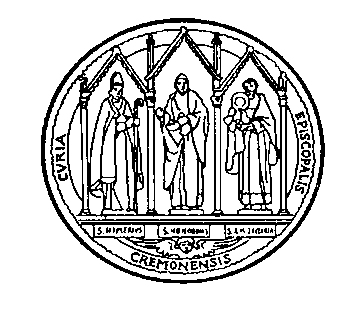 Curia Vescovile di CremonaPiazza S. Antonio Maria Zaccaria 5 – 26100 CREMONAtet.0372495011– fax.0372 495017– email:curiavescovile@diocesidicremona.itINCONTRI INTERZONALIPER PRETI E LAICI“In Gesù Cristo il nuovo umanesimo”Preti e laici insieme, preti e collaboratori pastorali per comunicare il messaggio del Convegno di Firenze e riflettere su come questo interpelli  l’azione pastorale della Chiesa. 15 gennaio, ore 21.00  Santuario di Caravaggio, Centro di spiritualità 				dott. Mattia Cabrini e don Paolo Arienti 			        Soresina, Centro parrocchiale				prof. Paola Bignardi e don Luigi Donati Fogliazza22 gennaio, ore 21.00  Cremona, Centro pastorale  				prof. Paola Bignardi e don Luigi Donati Fogliazza                                          Casalmaggiore, parrocchia di S. Stefano				prof. Samuele Lanzi e don Paolo ArientiLa proposta si articolerà in due voci, un laico facente parte della delegazione diocesana al Convengo di Firenze e un presbitero, responsabile degli uffici pastorali diocesani. Dall’8 al 10 gennaio la FORMAZIONE DIOCESANA PER PRETI E LAICI, INSIEME	Il vescovo Dante propose questo appuntamento formativo per preti e laici  per dare nuovo slancio alla formazione diocesana ispirandosi a nuovi modelli formativi, così come la riflessione sulla formazione del clero da parte della Conferenza Episcopale Italiana aveva, tra altre proposte, suggerito. Su invito del Vescovo si sono così trovati, presso il Centro di spiritualità del santuario di Caravaggio, un gruppi di una cinquantina tra preti e laici qualificati per le loro responsabilità nella pastorale diocesana: i Vicari zonali, i Responsabili degli Uffici pastorali diocesani, e laici facenti  parte delle commissioni pastorali diocesane e dei consigli pastorali zonali.Tema della formazione “In Gesù Cristo il nuovo umanesimo” con la finalità  di recuperare e fare propri  le indicazioni del Convegno nazionale della Chiesa italiana tenuto a Firenze dal nove all’undici novembre  dello scorso anno, centrato nella riflessione sul rapporto tra proposta del vangelo e la cultura di oggi: come comunicare Cristo alla società italiana  dentro un cambiamento d’epoca, così come papa Francesco ha sottolineato nel suo discorso ai convenisti. La formazione si è articolata in tre fasi. Un primo momento ha posto la base teologica del tema, proposta dal teologo lombardo don Francesco Scanziani, docente di antropologia alla facoltà teologica e al Seminario della diocesi di Milano. Don Scanziani ha recuperato la lezione della Costituzione conciliare Gaudium et spes in ordine allo stile che deve caratterizzare l’atteggiamento della Chiesa rispetto alla società degli uomini e alla cultura moderna e post moderna. Lo stile che si sostanzia nel metodo del “dialogo” e la mediazione culturale. Dialogo che ha come fondamento il rapporto con Cristo modello di umanità e ha le sue  fasi di sviluppo nella lettura dei segni dei tempi, intesa come individuazione dei segni della presenza di Dio nella storia, l’individuazione degli interrogativi fondamentali che la cultura pone circa l’uomo, la sua vita e la convivenza nella comunità umana, la risposta che ne  proviene dal modello umano di  Cristo, e infine il discernimento rispetto ai valori già presenti nella cultura per operare  la loro purificazione e ricondurli alla loro divina sorgente. E’ seguito l’intervento autorevole di Mons. Franco Giulio Brambilla, vescovo di Novara, già rettore della Facoltà Teologica di Milano e ispiratore del Convegno nazionale di dieci anni fa celebrato a Verona, che propose di riformulare l’unitarietà della proposta cristiana dentro i cinque ambiti vitali dell’affettività, del lavoro-festa, della fragilità, della tradizione-educazione, della cittadinanza attiva. Mons. Brambilla ha tracciato la continuità della riflessione ecclesiale italiana all’interno della serie di convegni nazionali, da Roma 1976, a  Loreto 1985, a Palermo 1995, a Verona 2006, a Firenze 2015.Ha soprattutto sottolineato la prospettiva antropologica operata dal convegno di Verona e che trova continuità nel Convegno di Firenze. Ha poi coniugato le cinque vie proposte a Firenze (uscire, annunciare, abitare, educare, trasfigurare) con le azioni proprie della generatività della vita umana:  desiderare il figlio, concepire il figlio, darlo alla luce, prendersene cura, lasciarlo alla propria vita, proponendo in forma analogica un possibile itinerario della proposta cristiana nella cultura di oggi. Passare dalla proposta della fede come  bisogno umano alla  fede come desiderio, cioè ad una fede che esprima la tensione ad una pienezza di umanità: il cambiamento chiede a noiuna conversione di mentalità. La fede esige di essere  accolta dentro la profondità della propria umanità per essere  custodita  e cresciuta nell’interiorità; la fede deve essere poi trasmessa e generata nel cuore degli uomini: è il momento che implica un vero e proprio rischio, quello del parto, nel confronto con la cultura del tempo; il prendersi cura, cioè l’opera educativa  deve seguire l’annuncio della fede in forma tale che  l’opera educativa sbocchi nell’adultità della fede evitando il rischio che un’azione educativa virtuosa da seducente  si trasformi in seduttiva, impedendo il processo di maturazione della fede stessa nelle persone. La lettura del messaggio del Convegno di Firenze è stata completata con la presentazione dell’esperienza di partecipazione da parte di alcuni membri della delegazione diocesana al Convegno, i coniugi Nelli e Paolo Reggiani e don Luigi Donati Fogliazza, con la riproposta della cinque vie enunciate dal Convegno nazionale e su già accennate: uscire, annunciare, abitare, educare, trasfigurare. Dall’ascolto dei contenuti del Convegno di Firenze si è passati alla fase di confronto  per favorirne l’appropriazione e l’elaborazione in termini di atteggiamenti che come comunità diocesana siamo chiamati ad assumere nel rapporto con la cultura di oggi. Le sintesi del confronto saranno recuperate nella riflessione che come comunità diocesana condurremo in seguito e già in forma imminente della proposta degli incontri interzonali già programmati nei giovedì di gennaio, il 15 e il 22, rivolti a peti e operatori pastorali insieme.L’itinerario di formazione si è concluso con un momento di verifica e la Messa del vescovo Dante nel Santuario di S. Maria del fonte. 